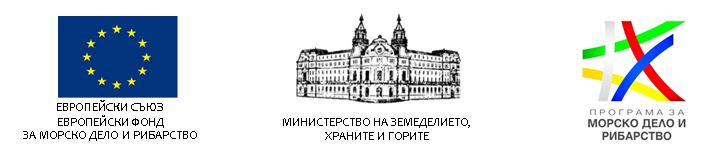 СТАРТИРА ПРИЕМ НА ПРОЕКТИ ПО ПРОЦЕДУРА ЧРЕЗ ПОДБОР НА ПРОЕКТИ МЯРКА 4.2. „ИЗПЪЛНЕНИЕ НА СТРАТЕГИИТЕ ЗА ВОМР“ ПО ПМДР – ПРОЦЕДУРА ЧРЕЗ ПОДБОР НА ПРОЕКТИ BG14MFOP001-4.014 НА МИРГ „БЪЛГАРСКИ ЧЕРНОМОРСКИ СГОВОР БЯЛА-ДОЛНИ ЧИФЛИК-АВРЕН“ - МЯРКА 3 „ПОДКРЕПА ЗА ИНФРАСТРУКТУРА И ДЕЙНОСТИ ЗА ПОДОБРЯВАНЕ СРЕДАТА НА ЖИВОТ И ОПАЗВАНЕ НА ОКОЛНАТА СРЕДА ЧРЕЗ ЕФЕКТИВНО ИЗПОЛЗВАНЕ НА ЕКОЛОГИЧНИТЕ ДАДЕНОСТИ“ОТ СТРАТЕГИЯ ЗА ВОМР НА МИРГ „БЧС БЯЛА-ДОЛНИ ЧИФЛИК-АВРЕН“ ПО ПРОГРАМАТА ЗА МОРСКО ДЕЛО И РИБАРСТВО 2014-2020 Г.Управляващият орган на Програмата за морско дело и рибарство 2014 – 2020 (ПМДР) кани желаещите да представят проектни предложения по Приоритет на Съюза 4 „Повишаване на заетостта и териториалното сближаване”, мярка 4.2. „Изпълнение на стратегиите за ВОМР“ по ПМДР – Процедура чрез подбор на проекти BG14MFOP001-4.014 МИРГ „БЧС Бяла-Долни чифлик-Аврен“ Мярка 3 „Подкрепа за инфраструктура и дейности за подобряване средата на живот и опазване на околната среда чрез ефективно използване на екологичните дадености“ в Местна инициативна рибарска група „БЧС БЯЛА-ДОЛНИ ЧИФЛИК-АВРЕН“ от Стратегия за ВОМР на МИРГ „БЧС БЯЛА-ДОЛНИ ЧИФЛИК-АВРЕН“.Подаването на проектното предложение по процедура чрез подбор на проекти BG14MFOP001-4.014 МИРГ „БЧС Бяла-Долни чифлик-Аврен“ Мярка 3 „Подкрепа за инфраструктура и дейности за подобряване средата на живот и опазване на околната среда чрез ефективно използване на екологичните дадености“ се извършва изцяло по електронен път чрез Информационната система за управление и наблюдение на Структурните инструменти на Европейския съюз в България (ИСУН 2020) единствено с използването на Квалифициран електронен подпис (КЕП), чрез модула „Е-кандидатстване“ на следния интернет адрес: https://eumis2020.government.bg/Кандидатите могат да задават допълнителни въпроси и да искат разяснения във връзка с Условията за кандидатстване до 3 седмици преди крайния срок за подаване на проектни предложения, а именно до 17:00 часа на 11.10.2019 г. Допълнителни въпроси могат да се задават само по електронна поща: pmdr@mzh.government.bg.Краен срок за подаване на проектни предложения  - 17:00 часа на 31.10.2019 г.Пълният пакет документи, условията за кандидатстване и условията за изпълнение по процедурата можете да намерите на: https://www.eufunds.bg/bg/pmdr/node/2402